Tuesday 7.07.20Morning Maths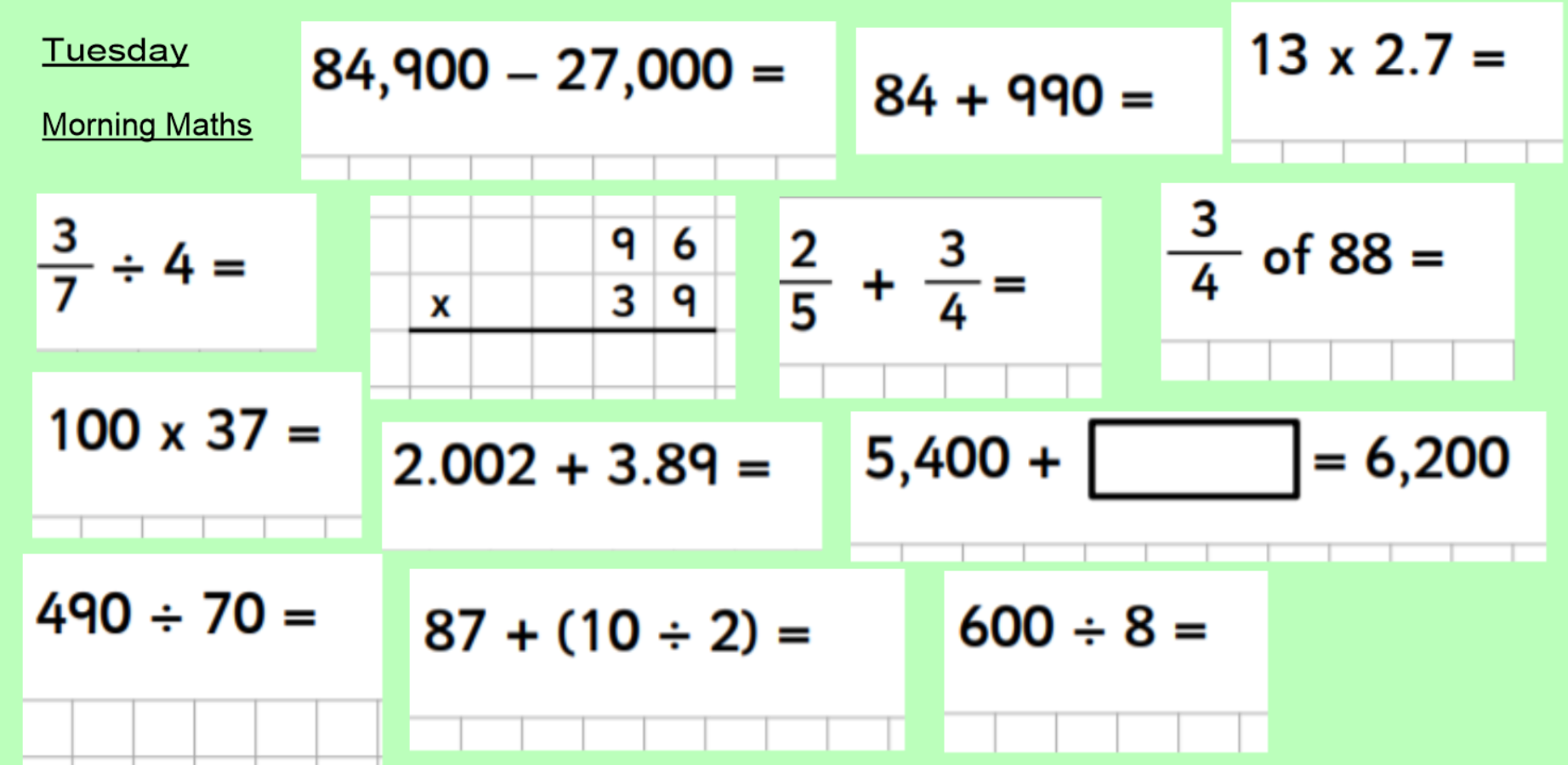 